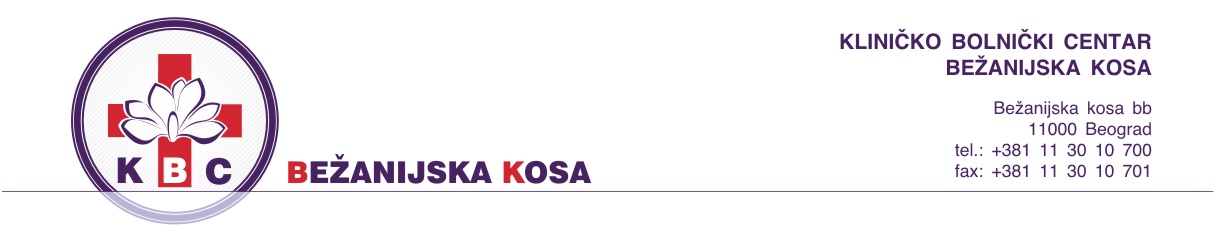 Број: 6552/5-2                                                                                                                                                                        Датум: 14.10.2019.год.На основу члана 63. став 1. Закона о јавним набавкама (“Службени Гласник Републике Србије“ 124/12,14/15 и 68/15), Наручилац вршиИЗМЕНУ КОНКУРСНЕ ДОКУМЕНТАЦИЈЕ бр 1у вези са припремањем понуда за јавну набавку добара – канцеларијски материјал, папирна галантерија, компакт дискови, ЕКГ траке, термалне ролне и траке, батерије, налепнице и бар-код налепнице, рибон кетриџи и папирни усници за спирометрију за период до годину данаИзмена конкурсне документације се односи на:- на страни 5 мења се опис спецификације ставке 13 у партији 1-Батерије, тако да гласи: - на страни 33 мења се ОБРАЗАЦ СПЕЦИФИКАЦИЈЕ ДОБАРА ПО ПАРТИЈАМА за партију 1- Батерије тако да гласи: Место и датум:_______________                             М.П.                                                            Потпис овлашћеног лица:________________Дн: - порталу ЈН                                                                                                                                                                    КОМИСИЈА ЗА ЈАВНЕ НАБАВКЕ                                                                                                                                                                                 ЈН МВ 28Д/19     Ставка 13.Батерија за ручни офталмоскоп „Keeler specialist“ Keeler ep 39-18918 rechargeable lithium – ion battery pack 3,75V  2,6 Ah 9,75 Whkom.1Редни бројПАРТИЈА 1 -  - БАТЕРИЈЕЈед. мере Колич.Јед. цена без ПДВ-аУкупна цена без ПДВ-аИзнос ПДВ-аУкупна  цена са ПДВ-ом1.Батерије 1,5V LR03 – ААА  алкалнеком20002.Батерије 1,5V LR06 – АА алкалнеком30003.Батерије 1,5V LR14 – C -алкалнеком1004.Батерије 9V LR61 алкалнеком705.Батерије виског квалитета Panasonic, Durasell, Varta (CR-20-32) ком406.Батерије  1,2V пуњива ААА 900 Mah LR03ком507.Батерија  HR6 1,2v пуњива 2650 NI-Mahком808.Батерија LR 41AG3 дугме фи 7,9ммx3,12ммком309.Батерије пуњиве 1700mAh-AA 1,2Vком1010.Батерије пуњиве  GP 1800 Nimh-AA HR6 1,2Vком4011.Батерије пуњиве  AG Nimh AAA 1000 1,2V LR03ком1012.Батерије пуњиве Nimh 2700 1,5V LR 6ком4013.Батерија за ручни офталмоскоп „Keeler specialist“ Keeler ep 39-18918 rechargeable lithium – ion battery pack 3,75V 2,6 Ah 9,75 Whком 114.Батерија Panasonic lithium 6V 2CR5ком415.Батерије пуњиве  180ААHC 1,2Vmin.1800mAhком20УКУПНОУКУПНОУКУПНОУКУПНО